Le Bureau des radiocommunications de l'UIT a l'honneur, par la présente Circulaire administrative, d'inviter votre Administration ou votre organisation à assister au Séminaire mondial des radiocommunications de l'UIT de 2016 (WRS-16), qui se tiendra à Genève, au Centre international de conférences de Genève (CICG), et au siège de l'UIT à Genève du 12 au 16 décembre 2016.L'UIT organise le Séminaire mondial des radiocommunications (WRS) tous les deux ans, en complément du cycle des séminaires régionaux des radiocommunications (RRS). Le WRS porte sur l'utilisation du spectre des fréquences radioélectriques et des orbites de satellites et, en particulier, sur l'application des dispositions du Règlement des radiocommunications de l'UIT.Des informations détaillées concernant le WRS-16 seront postées sur le site web de la manifestation à l'adresse www.itu.int/go/WRS-16 dès qu'elles seront disponibles.ProgrammeLe WRS-16 se déroulera en trois parties (voir l'Annexe 1): 1)	Ouverture du WRS-16 et célébrations du 110ème anniversaire du Règlement des radiocommunications de l'UIT (12 décembre)	La matinée du lundi 12 décembre (9 h 30-12 h 30) sera consacrée à l'ouverture du WRS-16 et aux célébrations du 110ème anniversaire du Règlement des radiocommunications de l'UIT, en présence des fonctionnaires élus de l'UIT et des orateurs invités.2)	WRS-16 – Séances plénières (12-14 décembre)	Les séances plénières débuteront à 14 heures le lundi 12 décembre et s'achèveront à 12 heures le mercredi 14 décembre. Elles seront consacrées aux questions générales se rapportant aux radiocommunications et à l'application des dispositions du Règlement des radiocommunications de l'UIT.3)	WRS-16 – Ateliers (14-16 décembre)	Les ateliers débuteront à 14 heures le mercredi 14 décembre et s'achèveront à 17 heures le vendredi 16 décembre. Ils permettront aux participants d'établir leur propre programme, compte tenu de leurs domaines d'intérêt, en alternance entre services spatiaux et services de Terre ainsi qu'entre exposés magistraux et séances pratiques. Ces ateliers permettront aussi aux participants de se familiariser directement avec les procédures de notification de l'UIT ainsi qu'avec les logiciels et les publications électroniques que le BR met à la disposition des membres de l'UIT.Un programme détaillé du séminaire pourra être consulté à l'adresse www.itu.int/go/WRS-16 et sera mis à jour au fur et à mesure que des informations nouvelles ou modifiées deviendront disponibles.Interprétation et diffusion sur le webUne interprétation simultanée dans les six langues officielles de l'Union et une diffusion sur le web seront assurées pour les célébrations du 110ème anniversaire du Règlement des radiocommunications de l'UIT et pour les séances plénières du WRS-16. Les participants n'ont pas besoin de s'inscrire à la manifestation pour pouvoir avoir accès à la diffusion sur le web; toutefois un compte TIES est nécessaire.Les ateliers du WRS-16 se tiendront en groupes distincts, en fonction des langues et des installations disponibles. Il n'y aura pas d'interprétation simultanée et de diffusion sur le web pendant les ateliers.Documents et documentation d'appuiLe WRS-16 sera un séminaire «sans papier»; en d'autres termes, les documents et la documentation d'appui seront disponibles:–	sur le site web de la manifestation (un compte TIES UIT sera nécessaire); ou–	sur un clé USB fournie sur place aux participants. Etant donné la charge de travail prévue au cours des ateliers, les participants sont invités à apporter leur ordinateur portable, en tenant compte des spécifications minimales indiquées sur le site web du séminaire. Inscription et informations pratiquesLes Etats Membres, les Membres du Secteur UIT-R et les Associés ainsi que les établissements universitaires participant aux travaux de l'UIT sont invités à assister au séminaire. La participation est gratuite pour leurs représentants. L'inscription s'effectuera uniquement en ligne par l'intermédiaire des coordonnateurs désignés chargés de l'inscription aux réunions et manifestations de l'UIT-R. On trouvera la liste des coordonnateurs ainsi que des précisions au sujet des formalités d'inscription aux manifestations, des demandes d'assistance pour l'obtention d'un visa, des réservations d'hôtel, etc., à l'adresse suivante: www.itu.int/en/ITU-R/information/events. Si vous avez des questions concernant l'inscription, veuillez prendre contact avec l'Unité s'occupant de l'inscription aux réunions et manifestations de l'UIT-R à l'adresse ITU-R.Registrations@itu.int.BoursesNous avons le plaisir de vous informer qu'une bourse complète ou deux bourses partielles par administration seront accordées en fonction des ressources financières disponibles, afin de faciliter la participation des pays les moins avancés ou des pays en développement à faible revenu Toute demande de bourse doit être agréée par l'Administration concernée de l'Etat Membre de l'UIT. Veuillez noter que les critères sur la base desquels il est décidé d'attribuer une bourse sont les suivants: budget disponible; contributions fournies à la réunion par le demandeur; répartition équitable entre les pays et les régions; enfin, parité hommes-femmes. Les demandes de bourse doivent être soumises avant le 24 octobre 2016 à l'aide du formulaire qui peut être téléchargé sur le site web de la manifestation à l'adresse www.itu.int/go/WRS-16.Espace d'exposition pour le WRS-16 Un espace d'exposition sera mis à la disposition des membres de l'UIT participant au WRS-16. Si votre administration ou votre société souhaite bénéficier d'une cabine à la manifestation, veuillez prendre contact avec le Bureau des radiocommunications (Melle Grace Petrin, +41 22 730 5810, +41 79 599 14 28, brpromo@itu.int).François Rancy
DirecteurAnnexe: 1Distribution:Administrations des Etats Membres de l'UITMembres du Secteur des radiocommunications Présidents et Vice-Présidents des commissions d'études des radiocommunicationsPrésident et Vice-Présidents du Groupe consultatif des radiocommunicationsPrésident et Vice-Présidents de la Réunion de préparation à la ConférenceMembres du Comité du Règlement des radiocommunicationsSecrétaire général de l'UIT, Directeur du Bureau de la normalisation des télécommunications, Directeur du Bureau de développement des télécommunicationsEgalement invités à la manifestation:Associés de l'UIT-REtablissements universitaires participant aux travaux de l'UITAnnexe 1Programme préliminaire du WRS-16 
(un programme détaillé sera disponible à l'adresse www.itu.int/go/WRS-16)Genève, 12-16 décembre 2016______________Bureau des radiocommunications (BR)Bureau des radiocommunications (BR)Bureau des radiocommunications (BR)Circulaire administrativeCA/230Circulaire administrativeCA/230Le 29 août 2016Aux Administrations des Etats Membres de l'UIT et aux Membres du Secteur des radiocommunications (sont également invités les Associés et les établissements universitaires participant aux travaux de l'UIT)Aux Administrations des Etats Membres de l'UIT et aux Membres du Secteur des radiocommunications (sont également invités les Associés et les établissements universitaires participant aux travaux de l'UIT)Aux Administrations des Etats Membres de l'UIT et aux Membres du Secteur des radiocommunications (sont également invités les Associés et les établissements universitaires participant aux travaux de l'UIT)Objet:Séminaire mondial des radiocommunications de l'UIT de 2016 (WRS-16)(Genève, 12-16 décembre 2016)Séminaire mondial des radiocommunications de l'UIT de 2016 (WRS-16)(Genève, 12-16 décembre 2016)Séminaire mondial des radiocommunications de l'UIT de 2016 (WRS-16)(Genève, 12-16 décembre 2016)Séminaire mondial des radiocommunications de l'UIT de 2016 (WRS-16)(Genève, 12-16 décembre 2016)Séminaire mondial des radiocommunications de l'UIT de 2016 (WRS-16)(Genève, 12-16 décembre 2016)Séminaire mondial des radiocommunications de l'UIT de 2016 (WRS-16)(Genève, 12-16 décembre 2016)Lundi 
12 décembreMardi 
13 décembreMercredi 
14 décembre Mercredi 
14 décembre Jeudi 
15 décembreJeudi 
15 décembreVendredi 
16 décembreVendredi 
16 décembreSéances du matinSéances du matinSéances du matinSéances du matinSéances du matinSéances du matinSéances du matinSéances du matinOuverture du WRS-16 et célébrations du 110ème anniversaire du Règlement des radiocommunications de l'UIT (1906-2016)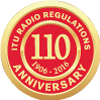 Séances plénières
Application des dispositions du RRIntroduction: Reconnaissance internationale des stationsCadre réglementaire: questions nationales et internationalesPrésentation des procédures de notification–	services spatiaux–	services de TerreSéances plénières
Application des dispositions du RRPublications et outils TIC du BR
(Préface, BR IFIC, bases de données, etc.)Présentation des ateliers:–	services spatiaux–	services de TerreSéances plénières
Application des dispositions du RRPublications et outils TIC du BR
(Préface, BR IFIC, bases de données, etc.)Présentation des ateliers:–	services spatiaux–	services de TerreAteliers Services spatiauxAteliersServices de TerreAteliers Services spatiauxAteliers Services de TerreSéances de l'après-midiSéances de l'après-midiSéances de l'après-midiSéances de l'après-midiSéances de l'après-midiSéances de l'après-midiSéances de l'après-midiSéances de l'après-midiSéances plénières
GénéralitésGestion du spectrePrésentation générale de l'UIT; Structure de l'UIT-RCommissions d'études et publications de l'UIT-RRR et Règles de procédureCMR et AR(CMR-15 et CMR-19)Commissions d'études de l'UIT-R: travaux, enjeuxSéances plénières
Application des dispositions du RRProcédures de notification–	services spatiaux–	services de TerreAteliers Services spatiaux Ateliers Services de TerreAteliers Services spatiaux Ateliers Services de TerreAteliers Services spatiauxAteliers Services de Terre